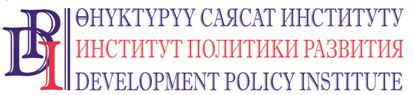 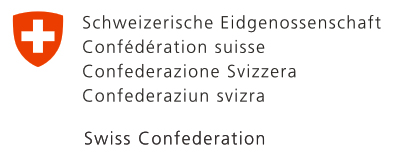 Приглашение на предоставление конкурсных предложенийДата приглашения: 23 декабря 2021 года
 Уважаемые господа,Институт политики развития в рамках Проекта «Голос граждан и подотчетность органов МСУ: бюджетный процесс», финансируемого Правительством Швейцарии, приглашает вас представить конкурсное предложение на поставку бытовой техники.Вы должны представить цены для всех товаров по данному предложению. Ваше конкурсное предложение будет оцениваться вместе по всем позициям, и контракт будет присужден фирме, предложившей общую низкую оцененную цену по указанным позициям. Вы должны представить один оригинал конкурсного предложения с Формой Коммерческого предложения. Ваше конкурсное предложение в приложенном формате должно быть должным образом ПОДПИСАНО, запечатано в конверт, адресовано и доставлено по следующему адресу:Адрес Покупателя: 	г. Бишкек, ул. Шевченко 114 (пересекает ул. Абдумомунова), 3й этаж			Институт политики развитияТелефон (раб.)  	(0312) 976530Ваше конкурсное предложение в двух экземплярах и написанное на русском языке, должно сопровождаться соответствующей технической документацией и каталогами, и другим печатным материалом или другой уместной информацией для каждой оцениваемой позиции.Окончательный срок подачи конкурсных предложений Покупателем по указанному в пункте 3 адресу определен как: до 14-00 часов 30 декабря 2021 года.Вы должны представить только одно конкурсное предложение для вышеуказанных позиций. Ваше предложение должно быть напечатано или написано несмываемыми чернилами и соответствующе подписано Вами или Вашим уполномоченным представителем. Не подписанные Формы конкурсного предложения не будут рассматриваться. Ваше конкурсное предложение должно быть представлено согласно следующим инструкциям и в соответствии с приложенной Формой Договора. Приложенные условия поставки являются неотъемлемой частью договора. ЦЕНЫ: Цены должны быть рассчитаны без учета доставки товаров;Цены должны быть в следующей валюте: кыргызский сом. ОЦЕНКА КОНКУРСНЫХ ПРЕДЛОЖЕНИЙ: конкурсные предложения, определенные как существенно отвечающие техническим спецификациям, будут оценены путем сравнения их цен. Конкурсное предложение, существенно не отвечающее требованиям, если оно содержит значительные отклонения или оговорки к срокам, условиям и спецификациям Запроса, не будет рассматриваться дальше. Покупатель будет оценивать, и сравнивать только те предложения, которые определены как существенно отвечающие требованиям. В дополнение к конкурсному предложению, оцененная цена должна исключать сумму НДС, т.к. Общественное объединение «Институт политики развития» освобождено от уплаты налога на добавленную стоимость (подтверждающий документ прилагается).ПРИСУЖДЕНИЕ КОНТРАКТА. Контракт будет присужден Поставщику, предложившему наименьшую оцененную цену, которая отвечает техническим требованиям и финансовым возможностям. Выигравший Претендент подпишет договор в соответствии с прилагаемой формой договора и сроками, и условиями поставки.СРОК ДЕЙСТВИЯ КОНКУРСНОГО ПРЕДЛОЖЕНИЯ: Ваше конкурсное предложение должно действовать на период тридцать (30) дней со дня окончательного срока представления конкурсного предложения, как указано в пункте 3 данного Запроса.СРОК ПОСТАВКИ: в конкурсном предложении должен быть указан срок поставки. Он не должен быть больше 30 дней со дня подписания договора.  8. Дополнительную информацию можно получить с 9.00 ч. до 18.00 ч. по телефонам: (0312) 976530 (доб. 125); (0999) 908809 E-mail: office@dpi.kg Контактное лицо: Ахматова Мээрим, офис-менеджер ИПР.9. Поставщик, конкурсное предложение которого было принято, будет оповещен о присуждении договора посредством Письма о принятии конкурсного предложения в течение 15 дней со дня представления конкурсного предложения.
С уважением,Бекиев Б.,Руководитель Проекта "Голос граждан и подотчетность органов МСУ: бюджетный процесс" ФОРМА КОНКУРСНОГО ПРЕДЛОЖЕНИЯКому: 	ОО «Институт политики развития»Куда: 	Бишкек, ул. Шевченко 114, 3й этаж
Мы предлагаем выполнить поставку бытовой техники в соответствии с условиями Договора, прилагаемого к данному конкурсному предложению.Цена нашего предложения составляет _________________________ (сумма прописью и цифрами) (______________) (валюта)_____________. Мы предлагаем завершить доставку Товаров, описанных в данном Договоре в течение ________ (_____________________) календарных дней с даты подписания Контракта.Данное конкурсное предложение и Ваше письмо о принятии данного предложения будет означать обязательный договор между нами.Мы понимаем, что Вы не обязаны принимать самую низкую цену или любое другое конкурсное предложение, которое Вы получите.Мы не связаны с фирмой, которая подготовила дизайн и технические спецификации Договора, которая является предметом данного Запроса.Подпись уполномоченного лица: ________________________________
Имя и должность подписавшего лица: ___________________________
Имя Поставщика: _______________________________________
Адрес: _______________________________________Телефон: ___________________ Факс__________________
Email _______________
ФОРМА ДОГОВОРА
ДАННЫЙ ДОГОВОР составлен «____» ______________ 2021 г., между ОО «Институтом политики развития» (далее «Покупатель») с одной стороны и _________ (далее «Поставщик»), с другой стороны.ПОСКОЛЬКУ Покупатель запросил Конкурсные предложения для поставки бытовой техники, которые будут доставлены Поставщиком, и принял конкурсное предложение на Поставку Товаров в соответствии с данным Договором на общую сумму __________________________ (прописать сумму прописью) далее именуемая «Сумма Договора».НАСТОЯЩИЙ ДОГОВОР УДОСТОВЕРЯЕТ нижеследующее:1. Следующие документы следует читать и толковать как часть этого соглашения, а именно:а) Форма Конкурсного предложения; Сроки и Условия поставок;б) Добавление (если применимо);2. Принимая во внимание, что платежи будут произведены Покупателем Поставщику, как далее упоминается, Поставщик настоящим заключает договор с Покупателем на выполнение и завершение поставки товаров по данному Договору, и исправление каких-либо дефектов в соответствии с положениями данного Договора.3. Покупатель настоящим согласен оплатить в соответствии с Условиями оплаты, предусмотренными данным Договором.В УДОСТОВЕРЕНИЕ чего, стороны настоящим заключили Договор, в соответствии с законодательством Кыргызской Республики на дату, указанную выше.СРОКИ И УСЛОВИЯ ПОСТАВКИПокупатель:	ОО» Институт политики развития» в рамках Проекта  «Голос граждан и    подотчетность органов МСУ: бюджетный процесс»Наименование закупки: 	Бытовая техникаТАБЛИЦА ЦЕН, ГРАФИК ПОСТАВКИ И ТЕХНИЧЕСКИЕ ТРЕБОВАНИЯ:ФИКСИРОВАННАЯ ЦЕНА: Цены, указанные в конкурсном предложении фиксированы и не могут быть исправлены в течение выполнения Договора.СРОК ДОСТАВКИ: Доставка должна быть завершена к указанному выше сроку, но не должна превышать 30 календарных дней со дня подписания Договора. ПРИМЕНИМОЕ ПРАВО: Договор должен трактоваться в соответствии с законодательством Кыргызской Республики.РАЗРЕШЕНИЕ СПОРОВ: Покупатель и Поставщик должны приложить все усилия для разрешения любых споров и разногласий по данному Договору путем переговоров. В случае невозможности решить разногласия мирным путем, спор должен быть урегулирован согласно законодательству Кыргызской Республики.ДОСТАВКА И ДОКУМЕНТЫ: Поставщик с доставкой товаров должен предоставить Покупателю следующие документы:копии инвойсов Поставщика, показывающие описание товаров, количество, цену за единицу и общую цену;гарантию Производителя или Поставщика; ОПЛАТА: Оплата по Договору должны быть произведена по следующему графику:(а) 30% авансового платежа в течение 3 банковских дней после даты подписания договора;(б) 70% от суммы договора после получения Товара Покупателем и предоставления соответствующих документов, но не более 3 банковских дней со дня получения товара и подписания акта приема-передачи.ГАРАНТИЯ: На предлагаемые Товары должна быть предоставлена гарантия Производителя на срок не менее 12 месяцев со дня доставки Покупателю.ДЕФЕКТЫ: Все дефекты должны быть устранены Поставщиком бесплатно в течение 30 календарных дней со дня уведомления Покупателем о дефектах. Имя и адрес сервисного центра, где будут устраняться дефекты в течение гарантийного периода:Наименование: 	укажите
Адрес: 		укажите ТЕХНИЧЕСКИЕ СПЕЦИФИКАЦИИ: Поставщик подтверждает соответствие требуемым техническим спецификациям (в случае расхождений Поставщик должен перечислить все расхождения).  НЕВЫПОЛНЕНИЕ ОБЯЗАТЕЛЬСТВ: Покупатель может отклонить Договор, если Поставщик не выполнит доставку Товаров в соответствии со сроками и условиями, несмотря на уведомление данное Покупателем в течение 14 дней, без каких-либо обязательств перед Поставщиком.Подпись и печать Покупателя:Имя уполномоченного ПредставителяПодпись и печать Поставщика: Имя уполномоченного Представителя№Наименование (либо модель с аналогичными характеристиками)Кол-воЕд. измеренияЦена за единицу (сом)Общая сумма(сом)Срок поставки1Кондиционер 2шт.Не позднее 30 календарных дней с даты подписания договора2Кондиционер 1шт.Не позднее 30 календарных дней с даты подписания договора3Обогреватель масляный9штНе позднее 30 календарных дней с даты подписания договора4Газовая/электрическая плита3штНе позднее 30 календарных дней с даты подписания договора5Микроволновая печь3штНе позднее 30 календарных дней с даты подписания договора6Телевизор1штНе позднее 30 календарных дней с даты подписания договора7Телевизор1штНе позднее 30 календарных дней с даты подписания договора8Пылесос4штНе позднее 30 календарных дней с даты подписания договораИТОГО:Не позднее 30 календарных дней с даты подписания договора№НаименованиеХарактеристикиКоличество1Кондиционер Тип: настенная сплит-системаТип компрессора: инверторный  Основные режимы: охлаждение / обогревОбслуживаемая площадь: 22-25 м2 Доп. аксессуары: стандартный пакет комплектующих (шланг, пульт дистанционного управления, Руководство пользователя).  22Кондиционер Тип: настенная сплит-системаОсновные режимы: охлаждение / обогревОбслуживаемая площадь: 70-72 кв. мМинимальная температура для эксплуатации кондиционера в режиме обогрева: -7 °С  Доп. аксессуары: стандартный пакет комплектующих (шланг, пульт дистанционного управления, Руководство пользователя).  13Обогреватель масляныйТип: масляный обогревательРазмещение: напольныйКоличество секций: 9Цвет: серыйПроизводительностьМаксимальная мощность: 2000 ВтПлощадь обогрева: не менее 20 кв.мДлина кабеля: не менее 1.3 мРежимы работыКоличество режимов работы: 3Регулировка мощности: естьБезопасностьМатериал корпуса: металлВстроенный предохранитель: естьЗащита от перегрева: есть94Газовая/электрическая плитаПлита GEFEST 5112 0112 или аналогичная модельВарочная поверхность: эмалированнаяКоличество газовых горелок: 2Количество электроконфорок стола: 2Электророзжиг горелок стола: кнопка розжига на панелиРешетки горелок: чугунныеДуховка: электрическая35Микроволновая печьТип микроволновая печьВнутренний объем не менее 23 лДиаметр поддона не менее 25 смВнутреннее покрытие камеры эмалированная стальРежим разморозки: естьПрограммы приготовления: естьОтсрочка старта: естьПанель управленияДисплей: естьПереключатели сенсорныеТаймер: естьДополнительноДверца навеснаяОткрывание дверцы ручкаОсобенности звуковой сигнал, подсветка камеры36ТелевизорТип: ЖК-телевизорЦвет: черныйДиагональ экрана: 40"Подсветка: LEDSmart TV: есть (Android)Вход антенны цифрового и аналогового телевидения: естьВход антенны спутникового телевидения: естьВыход для наушников: естьКоличество входов HDMI: 3Количество входов USB: 1Доп. аксессуары: стандартный пакет комплектующих (пульт дистанционного управления, Руководство пользователя, подставка).  17ТелевизорТип: ЖК-телевизорДиагональ 55" (140 см)Частота обновления экрана 60 ГцSmart TV естьПлатформа Smart TV Android TVПрием сигналаПоддержка стереозвука NICAM естьПоддержка DVB-T естьПоддержка DVB-T2 естьПоддержка DVB-C естьПоддержка DVB-S естьПоддержка DVB-S2 естьТелетекст естьFM радио естьЗвукАкустическая система два динамикаДекодеры аудио Dolby DigitalИнтерфейсыВходы AV, компонентный, VGA, HDMI x3, USB x2, Ethernet (RJ-45), Wi-Fi 802.11nВыходы коаксиальныйВерсия интерфейса HDMI HDMI 1.4Разъем для наушников естьПоддержка CI есть, один слот, поддержка CI+Доп. аксессуары: стандартный пакет комплектующих (пульт дистанционного управления, Руководство пользователя, подставка).  Возможность крепления на стену: есть18ПылесосТип: с мешком для сбора пылиЕмкость пылесборника: не менее 2.5 лПотребляемая мощность: не менее 2000 ВтМощность всасывания: 460 ВтУправление мощностью: регулируемоеПрорезиненные колеса: естьАвтосматывание сетевого шнура: естьПроверка состояния фильтра: естьВыпускной фильтр: естьФильтр перед мотором: естьТип трубки: стальнаяШланг: поворотный шланг (360 градусов)Комплект насадок: естьДлина сетевого шнура: не менее 6 м4НАИМЕНОВАНИЕ ПОСТАВЩИКА:Уполномоченная подпись:Место:Дата: